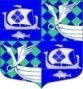 Глава администрации муниципального образования«Приморское городское поселение»Выборгского района Ленинградской областиПОСТАНОВЛЕНИЕ« 15 » декабря 2016г.                                                                                     № 1219О внесение изменений в постановление от 28 января 2015 года №11 «Об образовании и утверждении  Положения  о комиссии  по чрезвычайным ситуациям и  обеспечению пожарной безопасности МО «Приморское городское поселение».      В   соответствии    с   законом   Российской   Федерации   от    06    октября  2003 года  № 131- ФЗ «Об общих принципах организации местного самоуправления   в Российской Федерации», с постановлением  Правительства Российской    Федерации   от 30  декабря  2003 года   № 794  «О единой государственной системе предупреждения и ликвидации чрезвычайных  ситуаций»,  в   связи с     организационно - штатными    мероприятиями в администрации    МО   «Приморское    городское    поселение»   и  взаимодействующих организациях, администрация МО «Приморское городское поселение»ПОСТАНОВЛЯЮ:1. Внести изменение в персональный  состав  комиссии   по  предупреждению  и   ликвидации   последствий   чрезвычайных    ситуаций   и   обеспечению     пожарной       безопасности    МО  «Приморское городское поселение»  Выборгского района Ленинградской области   (приложение 2).           2. Настоящее постановление опубликовать в газете «Выборг» и на официальном сайте  МО «Приморское городское поселение».
          3.   Постановление вступает в силу после официального опубликования. 4.  Контроль   за  исполнением настоящего  постановления  возложить на  заместителя главы администрации МО «Приморское городское поселение» Выборгский район Ленинградская область Карнаухову Н.А.Глава администрации муниципального образования                                                       Е.Г. Екименок   Разослано: дело, сайт администрации, Карнаухова Н.А., Лихачев А.И., прокуратура,  газета «Выборг», МО «Выборгский район», ОНД Выборгского района УНД ГУ МЧС России по ЛО.      Приложение 2                                                                        УТВЕРЖДЕНО                                                                        постановлением администрации МО                                                                 «Приморское городское поселение»                                                          «15»  декабря  2016г.   № 1219СПИСОКЧленов комиссии по КЧС и ОПБ при администрацииМО «Приморское городское поселение»№Ф.И.ОДолжностьТелефон12341Екименок Егор ГеннадьевичПредседатель КЧСГлава администрации МО75-101 2КарнауховаНаталья АркадьевнаЗаместитель председателя КЧС, заместитель главы администрации МО75-445 3КомароваОксана ВладимировнаЗаместитель председателя КЧС, заместитель главы администрации МО77-4454Слобожанюк Светлана ВладимировнаЧлен КЧС, заместитель главы администрации МО76-3815Лихачев Александр ИвановичСекретарь комиссии КЧСВедущий специалист администрации75-4456СмирновМаксим Андреевич(по согласованию)Член КЧС – начальник эксплуатационного участка №4  ОАО «Управляющая компания по ЖКХ»75-263; 75-1457ШапкаВасилий Васильевич(по согласованию)Член КЧС – начальник линейного участка №» ЛО филиала ОАО «Северо-западный телеком»75-113 (ф);75-945;75-9658ШведовАлексей Вячеславович(по согласованию)Член КЧС – начальник 101 ОП УМВД России по Выборгскому району74-560;74-0809Скакун Юрий Александрович(по согласованию)Член КЧС – начальник 107ПЧ,ОГПС ВРЛО «Управление по обеспечению мероприятий ГЗиПБ»75-501;75-70510ГуткинМихаил Григорьевич(по согласованию)Член КЧС – главный врач МБУЗ Прим.рай.больница75-130; 75-054;75-24511ЕременкоМаксим Викторович(по согласованию)Член КЧС – Приморское леснич. Рощинского лесхоза75-583; 123412ЧудиловскийАлександр Валентинович(по согласованию)Член КЧС – начальник рай. уч. Электросети.75-46113Малинин Михаил Викторович(по согласованию)Член КЧС – начальник Приморского участка ОАО «ЛОЭСК»23-371;75-447;75-18414Шерстобоев Антон Евгеньевич(по согласованию)Член КЧС – начальник отделения Службы в. Выборге ПУ  по г. Санкт-Петербургу и ЛО ФСБ России.76-120, 76-035